Community members rally to support legislative action on
affordable housing crisis and underfunded mental health services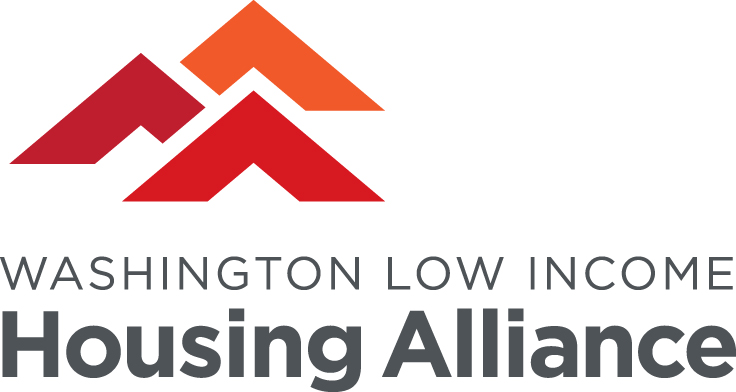 FOR IMMEDIATE RELEASEContact: Joaquin (wah KEEN) Uy (wee)  |  joaquin@wliha.org  |  206.427.2999 (accepts texts)Advocates from all over the state will converge in Olympia on Monday, June 8 at 11am for a public hearing on newly introduced House Bill 2263. This bill will give local governments more options to address housing needs for people with mental illness, developmental disabilities, homeless families and youth, veterans, seniors, and domestic violence survivors. As the state’s affordable housing and mental health crises have gotten worse, community leaders have been calling on legislators to respond. House members have come together to introduce HB 2263 that empowers local governments to create new resources for housing and mental health services in their communities.HB 2263 (Springer) expands on SB 5463 (Hill) by adding a component to allow counties and cities to address local affordable housing and mental health needs. Like the Senate bill, it also provides a “cultural access” component. HB 2263 creates an option for local communities to implement a new 1/10 of 1% sales tax to fund affordable housing, mental health treatment facilities, and services. If passed, counties are then empowered to enact this local option that would create a new funding source to serve vulnerable populations. Local implementation requires a county legislative body vote and allows for cities to implement if the county does not pass the option within two to three years depending on the size of the county.“The legislature is in overtime as lawmakers struggle to reach agreement on how to address our states most urgent issues,” says Housing Alliance executive director Rachael Myers. “We are impressed that Representative Larry Springer and other House leaders are using this time to ensure our state does all it can to meet people’s most basic needs like housing, mental health care, and basic services that ensure people don’t become homeless when a crisis hits. We implore all state lawmakers to follow the lead of Representative Springer and his fellow bill sponsors to pass HB 2263 quickly and finalize a budget fully funding safety net services that prevent households from experiencing the brutality of homelessness.”This local option has a precedent. It is similar to the Mental Illness and Drug Dependency tax (MIDD) implemented in 2005 (RCW 82.14.460). MIDD generated $96.6 million statewide in 2014 and has been enacted by 23 local jurisdictions including Walla Walla, Whatcom, King, and Skagit counties.This bill comes at a time when our communities need more resources. According to the National Low Income Housing Coalition, Washington is too expensive for our average income renters. The amount a household needs to earn to afford a modest rental home in this state has jumped by 10% or more from last year in Franklin, Benton, Pacific, Clallam (11%), San Juan (14%), Snohomish (26%), and King (26%) Counties.Thought leaders across Washington recognize the strong link between the lack of affordable homes and other critical issues facing our communities, including chronic homelessness, health disparities that burden low-income households, and gaps in educational attainment that follow students who experience homelessness and housing insecurity. Many calling for the immediate passage of HB 2263 will testify on Monday, with many others planning to attend the hearing in-person.Continued on next page.Community leaders calling for passage of HB 2263 include:Sonya Campion, Campion Advocacy FundAccess to safe, affordable housing is a serious issue in our state. I am happy to see a proposal that allows communities to invest in providing homes for the most vulnerable people in our neighborhoods—youth, families, veterans, the elderly, and disabled. This is an important first step to ensuring that everyone has a safe place to call home.Joe Cunningham, King County Family Coalition, Arc of King CountyThe amount and availability of affordable housing for people with developmental disabilities is woefully inadequate, and the amount spent is far short of what's needed. This comes at a time when the needs for housing for individuals with developmental disabilities are at an all-time high. This bill would provide local communities with a much-needed tool for addressing the shortage.Dr. Darin Neven, Spokane Hot Spotters Community Action Group Medical Director & Emergency PhysicianHousing is one of the most effective treatments available in medicine. Unfortunately, doctors cannot write a prescription for housing. This legislation will create the opportunity for counties to fund housing for the vulnerable homeless patients that need a housing prescription filled.Michael Ramos, Church Council of Greater SeattleGenerating proactive and creative options to fund mental health and homelessness services is an imperative for our state at this time. A local sales tax option will help to address the urgent need for more programs and services for our fellow neighbors who are very low-income and very vulnerable.David Webster, Department of Early Learning & Family Services, Opportunity Council, Whatcom CountyWashington has made significant investment in early learning and is poised to deepen its commitment. I wholeheartedly support that wise investment. That said, there are no issues that undermine my staff’s good work with young children more than homelessness, frequent household moves to cope with housing affordability, and family mental health issues. Children are simply hard-pressed to learn and develop in a healthy fashion under the oppressive weight of homelessness and family mental illness. HB 2263 will provide the tools for communities to address these potent barriers to healthy child development and learning. It seems a wise insurance policy for our state as it deepens its resolve to see all children off to a good start.You can see a list of official HB 2263 endorsers on the next page. ### HB 2263 Organization EndorsersAll Saints Community Services - PuyallupAlly Community Development - SeattleThe Arc of Spokane Home Ownership Opportunities Program - SpokaneAssociation of Washington Housing Authorities - SpokaneBeacon Communities - TacomaBeacon Development - SeattleBellingham Housing Authority - BellinghamBlue Mountain Action Council - Walla WallaBuilding Changes - SeattleCampion Advocacy Fund - SeattleCapitol Hill Housing Foundation - SeattleCatholic Charities Housing Services - YakimaChurch Council of Greater Seattle - SeattleCommunity Action Council of Lewis, Mason & Thurston Counties - LaceyCommunity Frameworks - SpokaneCompass Housing Alliance - SeattleCouncil for the Homeless - VancouverCUE Services, LLC - VancouverDESC - SeattleEl Centro de la Raza - SeattleEmergency Support Shelter - LongviewEnterprise Community Partners - SeattleFaith Action Network - SeattleFriends Committee on Washington Public Policy - OlympiaFood Lifeline - Western WashingtonFuturewise - WashingtonHomes First! - Lacey - OlympiaHomestead Community Land Trust - SeattleHousing Authority of Grant County - Moses LakeHousing Consortium of Everett & Snohomish County - EverettHousing Authority City of Kennewick - KennewickHousing Authority of Grant County - Grant CountyHousing Development Consortium of Seattle/King County - SeattleHousing Resources Bainbridge - Bainbridge IslandImagine Housing - East King CountyImpact Capital - SeattleInland Empire Residential Resources - SpokaneThe Illumination Project - SeattleInterfaith Task Force on Homelessness - BellevueKey Property Services, Inc. - VancouverKing County Coalition Against Domestic Violence - King CountyKing County Housing Authority - King CountyLongview Housing Authority - LongviewLopez Community Land Trust - Lopez IslandLow Income Housing Institute (LIHI) - SeattleMember of Peninsula Poverty Response - Pacific CountyMercy Housing Northwest - SeattleMulti-Service Center - Federal WayNational Association of Social Workers - Washington ChapterNext Step Housing - YakimaNorthwest Council of Jewish Women - SeattlePartners for Our Children - SeattleOkanogan County Community Action Council (OCCAC) - OkanoganOkanogan County Housing Authority - Okanogan CountyOlympic Community Action Programs - Port TownsendOpportunity Council - BellinghamPacific County Housing Authority - South BendParkview Services - ShorelinePeninsula Poverty Response - Ocean ParkREACH - VancouverReal Change - SeattleRebuilding Together South Sound - TacomaRenton Housing Authority - RentonRural Community Assistance CorpSAGE Architectural Alliance - SeattleSan Juan Community Home Trust - Friday HarborSEIU 775 - SeattleSEIU Healthcare 1199NW - SeattleSeattle Housing Authority - SeattleSeattle/King County Coalition on Homelessness - SeattleShare - VancouverShelter Resources, Inc. - BellevueSMR Architects - SeattleSolid Ground Washington - SeattleSpokane Low Income Housing Consortium - SpokaneStatewide Poverty Action Network - SeattleTacoma/Pierce County Affordable Housing Consortium - TacomaTONKIN Architecture - SeattleTriumph Treatment Services - YakimaUnited Methodist Church, Seattle District - SeattleValley Cities - AuburnVolunteers of America - SpokaneWashington State Coalition Against Domestic Violence - OlympiaWashington State Community Action Partnership - OlympiaWashington State Hospital Association - SeattleWashington Low Income Housing Alliance - Seattle